UNIVERSITATEA DE STAT ,,BOGDAN PETRICEICU HASDEU'' DIN CAHUL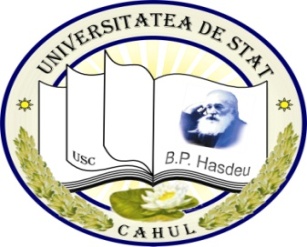 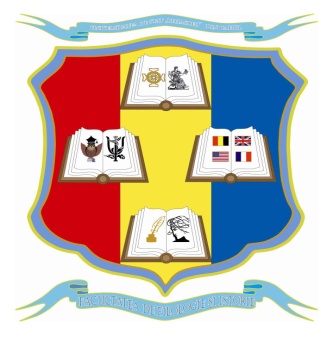 FACULTATEA DE ŞTIINŢE UMANISTE ŞI PEDAGOGICECOORDONAT: ___________                           dr., conf. univ. Chiciuc Ludmila   Prorector pentru activitate didactică,calitate şi parteneriate profesionale   			APROBAT:     ___________                                                                                      			dr., conf. univ. Grosu LilianaDecanul Facultăţii de Științe Umaniste și PedagogiceGRAFICUL PROCESULUI DE STUDII LA ÎNVĂŢĂMÂNT FRECVENŢĂ REDUSĂAnul de studii 2022-2023Semestrul ISPECIALITATEAGrupaAnul de studiiActivitatea didacticăStagiile de practicăStagiile de practicăSesiuneade iarnăSesiune repetatăSPECIALITATEAGrupaAnul de studiiPerioadaTipulPerioadaSesiuneade iarnăSesiune repetatăPedagogie în învăţământul primar şi pedagogie preşcolarăPP 2202I17.10 - 29.10.2022--10.01 - 27.01.202301.02 – 08.02.2023Pedagogie în învăţământul primar şi pedagogie preşcolarăPP 2102II17.10 - 31.10.2022--10.01 - 29.01.202301.02 – 08.02.2023Pedagogie în învăţământul primar şi pedagogie preşcolarăPP 2002III17.10 - 30.10.2022Practica de specialitate de inițiere07.11 - 11.11.202210.01 - 29.01.202301.02 – 08.02.2023Pedagogie în învăţământul primar şi pedagogie preşcolarăPP 1902IV17.10 - 27.10.2022Practica de specialitate pedagogică I07.11 - 30.11.202210.01 - 27.01.202301.02 – 08.02.2023Pedagogie în învăţământul primar şi pedagogie preşcolarăPP 1802V17.10 - 23.10.2022Practica de specialitate pedagogică II07.11 – 16.12.202210.01-15.01.202301.02 – 08.02.2023Istorie şi educaţie civicăIEC 2202I17.10 - 30.10.2022--10.01 - 27.01.202301.02 – 08.02.2023Istorie şi educaţie civicăIEC 2102II17.10 - 31.10.2022--10.01 - 29.01.202301.02 – 08.02.2023Limba și literatura românăFR 2202I17.10 - 30.10.2022--10.01 - 27.01.202301.02 – 08.02.2023